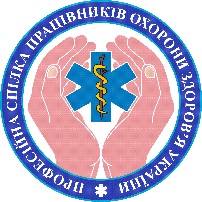 Про встановлення розміру посадового окладу працівника1 тарифного розрядуШановний пане Прем’єр-міністре!Професійна спілка працівників охорони здоров’я України звертається з приводу встановлення розміру посадового окладу (тарифної ставки) працівника 1 тарифного розряду, що застосовується при визначенні посадових окладів за посадами працівників установ та організацій бюджетної сфери, включаючи медичних та інших працівників закладів охорони здоров’я, що застосовуватиметься в 2021 році.Підгрунтям для цього слугують:стаття 96 Кодексу законів про працю України;статті 6, 8 та 13 Закону України від 24.03.1995 № 108/95-ВР “Про оплату праці”;статті 7 та 8 Закону України від 15.12.2020 № 1082-ІХ “Про Державний бюджет України на 2021 рік” (далі – Закон № 1082);   пункт 2.4. розділу ІІ “Оплата праці” Генеральної угоди про регулювання основних принципів і норм реалізації соціально-економічної політики і трудових відносин в Україні на 2019-2021 роки від 14.05.2019; примітка 1 додатку 1 до постанови Кабінету Міністрів України від 30.08.2002 № 1298 “Про оплату праці працівників на основі Єдиної тарифної сітки розрядів і коефіцієнтів з оплати праці працівників установ, закладів та організацій окремих галузей бюджетної сфери” (далі – Постанова № 1298).Згідно із постановою Кабінету Міністрів України від 26.08.2020 № 750 “Про підвищення оплати праці працівників установ, закладів та організацій бюджетної сфери” (далі – Постанова № 750) в період з 1 вересня до 31 грудня 2020 року тариф 1-го розряду становив 2 225 грн., тобто 44,5 % від розміру мінімальної заробітної плати, встановленої в законодавчому порядку з 01.09.2020.Відповідно до статті 8 Закону № 1082 мінімальна заробітна плата з  01.01.2021 становить 6000 грн., з 01.12.2021 – 6500 грн., тому вважаємо, що  в 2021 році посадовий оклад (тарифна ставка) працівника 1 тарифного розряду має становити не менше:з 01 січня 2021 – 2670 грн. (6000 грн. х 44,5 %);з 01 грудня 2021 – 2893 грн. (6500 грн. х 44,5 %).До того ж, вважаємо за необхідне впорядкувати норми примітки 1 додатку 1 до Постанови № 1298 в частині визначення алгоритму розрахунків посадових окладів (тарифних ставок, ставок заробітної плати) виходячи із розміру посадового окладу (тарифної ставки) працівника 1 тарифного розряду, встановленого у розмірі прожиткового мінімуму для працездатних осіб на 1 січня календарного року.Прийняття таких рішень дозволить уникнути в 2021 році ситуації щодо невизначеності розміру заробітку працівників установ та організацій, що фінансуються за рахунок бюджету.При надходженні відповідного проєкту Професійна спілка працівників охорони здоров’я України погодить його в найкоротші терміни.З повагою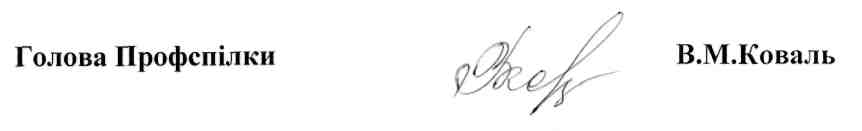 Голова Профспілки                                      	     Вікторія КОВАЛЬЛобатюк205 76 92 13.01.2021 № 03-03/06Прем’єр-міністру УкраїниДенису ШМИГАЛЮ